Experiment No: 6Title: Study of FF and asynchronous counter using JK FFand its current output Q relating to its current state.D flip flopA D flip flop has a single data input. This type of flip flop is obtained from the SR flip flop by connecting the R input through an inverter, and the S input is connected directly to data input. The modified clocked SR flip- flop is known as D-flip-flop and is shown below. From the truth table of SR flip-flop we see that the output of the SR flip-flop is in unpredictable state when the inputs are same and high. In many practical applications, these input conditions are not required. These input conditions can be avoided by making them complement of each other.J-K flip flopThe JK Flip-flop is similar to the SR Flip-flop but there is no change in state when the J and K inputs are both LOW. The JK flip flop is basically a gated SR flip-flop with the addition of a clock input circuitry that prevents the illegal or invalid output condition that can occur when both inputs S and R are equal to logic level “1”. Due to this additional clocked input, a JK flip-flop has four possible input combinations, “logic 1”, “logic 0”, “no change” and “toggle”.T flip flopThese flip-flops are called T flip-flops because of their ability to complement its state (i.e.) Toggle, hence the name Toggle flip-flop. A T flip flop is like JK flip-flop. These are basically a single input version of JK flip flop. This modified form of JK flip-flop is obtained by connecting both inputs J and K together. This flip-flop has only one input along with the clock input.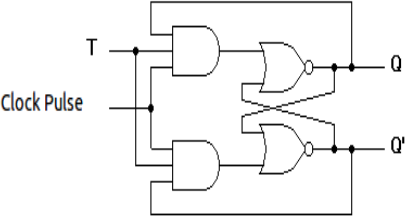 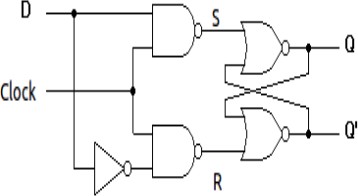 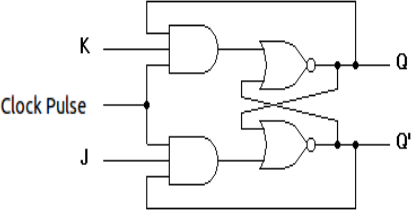 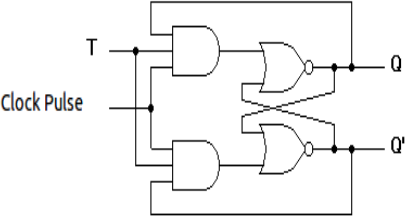 Course Name:Digital Electronics (116U02C304)Semester:IIIDate of Performance:Batch No:Faculty Name:Roll No:Faculty Sign & Date:Grade/Marks:Aim and Objective of the Experiment:To verify the truth table and timing diagram of SR, JK, T and D flip-flops by using NANDImplementation of mod 6 asynchronous counter using JK FFCOs to be achieved:CO3: Design sequential circuits using MSI devicesTheory:A flip flop is an electronic circuit with two stable states that can be used to store binary data. The stored data can be changed by applying varying inputs. Flip-flops and latches are fundamental building blocks of digital electronics systems used in computers, communications, and many other types of systems.S-R flip flopD flip flopJ-K flip flopT flip flopS-R flip-flopThe basic NAND gate SR flip flop circuit is used to store the data and thus provides feedback from both of its outputs again back to its inputs. The SR flip flop actually has three inputs, SET, RESETCircuit Diagram/ Block Diagram:SR flip-flop using AND and NOR gate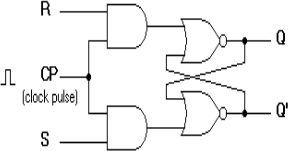 Stepwise-Procedure:Implement the T and D flip-flops using given JK FF.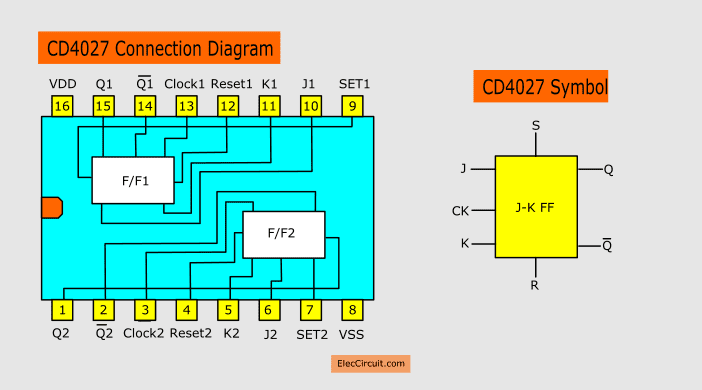 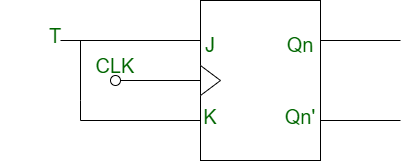 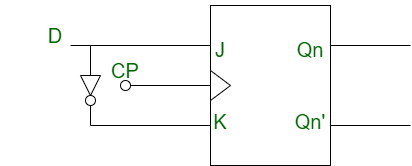 Verify Truth Table of each of them (i.e. JK, T and D FF).Implement the mod 6 asynchronous counter using JK Flip Flop.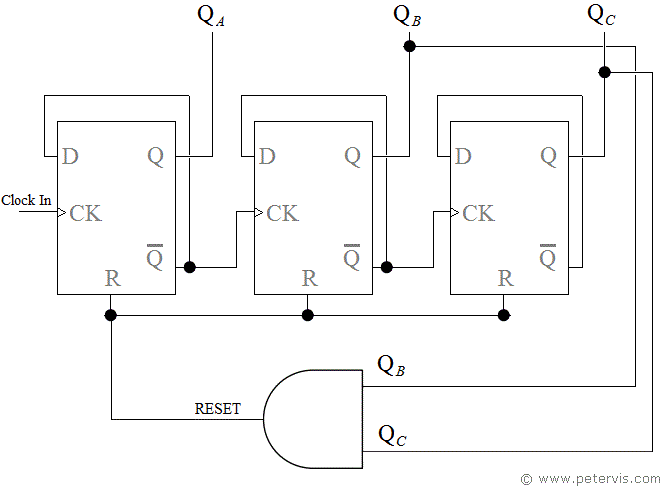 Draw timing diagram and mark glitches.SR flip-flopD flip-flopSR flip-flopD flip-flopSR flip-flopD flip-flopSR flip-flopD flip-flopSR flip-flopD flip-flopSR flip-flopD flip-flopSR flip-flopD flip-flopInputInputInputOutputOutputDResetClockQ𝑄0000100101010010110110001101101100111101J-K flip-flopT flip-flopJ-K flip-flopT flip-flopJ-K flip-flopT flip-flopJ-K flip-flopT flip-flopJ-K flip-flopT flip-flopJ-K flip-flopT flip-flopTClockQ𝑄0Q𝑄1𝑄QXQ𝑄Post Lab Subjective/Objective type Questions:Which of the following is correct for a gated D-type flip-flop?a: The Q output is either SET or RESET as soon as the D input goes HIGH or LOW b: The output complement follows the input when enabledc: Only one of the inputs can be HIGH at a timed: The output toggles if one of the inputs is held HIGHA basic S-R flip-flop can be constructed by cross-coupling of which basic logic gates?a: AND or OR gatesb: Ex-OR or Ex-NOR gates c: NOR or NAND gatesd: AND or NOR gateThe truth table for an S-R flip-flop has how many valid entries?a: 1b: 2c:3d:4The flip-flops which has not any invalid states are  	a: S-R, J-K, Db: S-R, J-K, Tc: J-K, D, S-Rd: J-K, D, TBoth the J-K & the T flip-flop are derived from the basic  	a: S-R flip-flop b: S-R latchc: D latchd: d flip-flop